专利合作条约(PCT)工作组第九届会议2016年5月17日至20日，日内瓦PCT技术援助的协调国际局编拟的文件PCT技术援助活动在2012年的第五届会议上，工作组商定，与PCT相关的技术援助项目报告应被纳入到工作组未来会议的日常议程项目中(见文件PCT/WG/5/21第20段)。国际局在第六届、第七届和第八届会议上向工作组提交了一份工作文件，内载针对发展中国家开展的、直接影响PCT利用的PCT技术援助活动信息，以及在当年剩余时间内开展此类活动的工作计划(文件PCT/WG/6/11、PCT/WG/7/14和PCT/WG/8/16)。此外，这些文件中还包含其他WIPO机构管理下开展的PCT技术援助活动相关信息。本文件提供了国际局在2015年和2016年迄今开展的PCT技术援助活动相关信息，以及在2016年剩余时间内计划开展此类活动的工作计划，涉及对发展中国家利用PCT有直接影响的技术援助活动以及在其他WIPO机构管理下开展的与PCT相关的技术援助活动。对发展中国家利用PCT有直接影响的技术援助活动本文件附件中列出了对发展中国家利用PCT有直接影响的技术援助活动信息。如所涉受益国中至少有一个符合于2015年7月1日起生效的PCT收费标准第5项规定的减费要求，则所有技术援助活动都列出来。附件一载有2015年开展的所有此类技术援助活动的全面清单。附件二载有2016年迄今开展的所有此类活动的清单，以及2016年剩余时间的工作计划。要进一步了解这一技术援助规划和实施的有关背景，请参阅文件PCT/WG/6/11的第5段至第11段。在其他WIPO机构的管理下开展的PCT技术援助活动文件PCT/WG/6/11第12段和第13段中提到，PCT第51条设想的很多与发展发展中国家专利体系相关的技术援助活动并不仅限于对发展中国家利用PCT产生直接影响，这些活动在其他的(非PCT)WIPO机构管理下开展，特别是发展与知识产权委员会(CDIP)、WIPO标准委员会(CWS)和WIPO大‍会。详细列出所有此类活动和项目超出了本文件的范畴，但以下段落提供了此类活动和项目的若干实例。2013年、2014年和2015年向工作组报告的这些项目的详细信息可在文件PCT/WG/6/11第13段、文件PCT/WG/7/14第7段和文件PCT/WG/8/16第6段中找到。(a)	旨在通过提供现代化服务，发展和加强国家和地区的知识产权机构的技术援助活动，由全球基础设施部门依据计划15(“知识产权局业务解决方案”)负责实施。这些活动为发展中国家和最不发达国家的主管局和国家/地区机构提供业务系统，使它们能够有效参与全球知识产权体系(见文件A/55/5 Rev.《拟议的2016/17两年期计划和预算》第111页至第114页)。有关针对知识产权局的WIPO技术援助项目的详细信息，请参阅http://www.wipo.int/global_ip/en/activities/technicalassistance/index.html。(b)	旨在拓宽发展中国家知识产权局获取专利信息渠道的技术援助活动由全球基础设施部门依据计划14(“信息和知识获取服务”)负责实施(见文件A/55/5 Rev.《拟议的2016/17两年期计划和预算》第107页至第110页)。这包括通过“获得研究结果，促进发展创新项目”(ARDI)和“专业化专利信息查询项目”(ASPI)提供免费或低成本的访问商业专利和科学技术信息数据库的渠道计划，也包括发展有效和可持续的技术与创新支持中心(TISC)网络。总干事关于发展议程2015年度落实情况的报告(文件CDIP/17/2)第28段提供了上述领域近期工作的详细情况，该报告将在发展与知识产权委员会于2016年4月11日至15日举行的第十七届会议上进行讨论。(c)	PATENTSCOPE数据库继2015年8月增加阿拉伯文之后，现在可以支持10种语言。数据库中总计包含5,100万份专利文件(其中包括2,900万件已公布PCT申请)，涵盖了来自41个国家/地区主管局的专利信息，2015年还新收录了突尼斯和联合王国的国家专利信息。现已实现对葡萄牙和大韩民国的国家专利信息进行全文检索。此外，2015年9月在PATENTSCOPE用户界面上提供的机器翻译工具WIPO Translate中增加了中文-英文全文实时自动互译功能。对数据库的访问通过一个安全的http协议https进行，以确保对专利检索和翻译服务进行强力加密，从而保持翻译活动的私密性，使任何第三方无法获知。开发PATENTSCOPE是计划13(“全球数据库服务”)的一部分，由全球基础设施部门负责。文件A/55/5 Rev.《拟议的2016/17两年期计划和预算》第103页至第105页概述了当前两年期的重点。(d)	旨在为发展中国家、最不发达国家和转型期国家以电子形式提交文函提供便利的技术援助活动，反映了在通过《专利法条约》(PLT)的外交会议上通过的议定声明第4项内容，这些活动在WIPO大会于2015年10月举行的最近一次例会上得到审议(参见文件WO/GA/47/15)。点击www.wipo.int/tad/en，在WIPO知识产权技术援助数据库(IP-TAD)中可找到WIPO为最不发达国家、发展中国家和转型期国家开展技术援助活动的更多一般性信息。技术援助数据库和手册中的很多活动旨在协助各国发展专利制度。在组织发展中国家技术援助方面的PCT运作国际局在第八届会议上向工作组提供了关于“对WIPO合作促进发展领域技术援助的外部审查”(CDIP/8/INF/1)(《外部审查》)的最新讨论，以及发展与知识产权委员会(CDIP)的相关文件(参见文件PCT/WG/8/16的第8段和第9段)。在2015年11月9日至13日于日内瓦举行的第十六届会议上，CDIP继续讨论《外部审查》。此外，CDIP审议了来自秘书处的题为“管理层对WIPO合作促进发展领域技术援助外部审查的答复更新”的报告(文件CDIP/16/6)，在2015年4月的第十五届会议上，CDIP要求更新向CDIP第九届会议提交的“管理层对外部审查的答复”(文件CDIP/9/14)，报告即根据这一要求编写。关于这些讨论的全部详情可参见报告草案第177段至第238段(文件CDIP/16/10 Prov.)。CDIP决定在今后的会议上继续讨论这一问题。CDIP第十七届会议定于2016年4月11日至15日在日内瓦举行，关于CDIP对《外部审查》及相关文件的讨论结果和各项提案，国际局将向工作组进行口头报告。11.	请工作组注意本文件的内容。[后接附件]对PCT有直接影响的技术援助活动
(2015年实施)本附件载有2015年开展的对发展中国家利用PCT有直接影响的所有技术援助活动的全面清单，这些技术援助活动按照内容进行如下分类：一般性专利相关信息(在表中标为“A”)。涉及提供一般性专利保护和国际专利制度信息的活动涵盖介绍专利制度方方面面的内容，并不仅限于PCT，可包括专利制度的介绍性材料，如申请专利的方法、发明具有可专利性的主要法律要求、专利保护的好处以及可能的替代物，诸如实用新型以及把机密的商业信息作为商业秘密进行保护。其他的主题包括国家和地区专利制度、专利信息的重要性和作用、为获取技术信息提供便利的举措以及诸如专利撰写等更具体的内容。有些活动提供的信息还涉及发明的战略保护以及专利在技术转让中的作用，同时邀请其他组织的演讲人为受众就受关注的本地问题提供洞见。详细的PCT相关信息(在表中标为“B”)。具体的PCT研讨会提供PCT的全面信息。就受理局的形式要求和审核而言，涵盖的内容包括国际专利申请的要素、各种可用的提交申请方法、申请过程中应付的费用、提出优先权要求、改正缺陷、改正明显的错误、记录变动和撤回申请。PCT研讨会的其他重要组成部分是国际局和国际检索与初步审查单位的作用和职能。这包括申请的国际公布、作出国际检索报告和可专利性的国际初步报告以及各种选项，如补充国际检索、依据第19条进行的修订和第二章规定的国际初步审查程序。PCT研讨会还讨论进入国家阶段，展示国际局的行为和申请人要求的行为，并指出具体的国别要求，如翻译和优先权文件。此外，PCT研讨会往往会介绍通过ePCT可获取的服务、PATENTSCOPE数据库和WIPO网站上更多的信息来源。主管局官员的PCT培训(在表中标为“C”)。为实施PCT的主管局官员提供的援助应涵盖与接收局(无论是作为受理局、国际检索单位、国际初步审查单位还是指定局/选定局)相关的PCT部分。例如，对既是受理局又是指定局的主管局开展的援助应涉及在转交国际局之前以及进入国家阶段时的申请处理。这一援助也为主管局向国际局提出具体的问题提供了机会。与信息与通信技术相关的援助(在表中标为“D”)。与使用信息与通信技术基础设施的安装和技术援助相关的活动涵盖安装PCT的信息技术工具和服务并对工作人员进行培训。这包括PCT自动化文件索要系统(PADOS)、PCT电子数据交换系统(PCT-EDI)、ePCT、用于以电子形式提交申请的PCT-SAFE系统和PCT受理局管理系统(PCT-ROAD)。这一援助不可或缺的组成部分应包括系统的演示和实际操作援助，以使用户能熟练应用这些工具并从中充分受益。针对考虑加入PCT的国家的援助(在表中标为“E”)。国际局为考虑加入PCT的国家以及新缔约国提供特别的援助。这包括为有兴趣成为PCT成员的国家提供信息，并为它们提供在加入前修改国内法的咨询服务。国际局还针对新缔约国开展加入后的培训计划。这涉及国际局派遣人员到该国提升意识，向法律界、研究机构和商业界解释PCT和专利制度，并为国家主管局提供援助，帮助其全面实施PCT并作为受理局开始运作。加入后计划的另一个组成部分是新缔约国的官员到位于日内瓦的WIPO总部接受实用的培训。对国际单位的援助(在表中标为“F”)。最后，国际局为各国提供运作国际检索和初步审查单位的技术援助。这包括访问考虑申请成为国际单位的主管局，解释指定国际单位的程序和要求，并指出在提交正式申请前可进一步开展技术工作的领域。继指定为国际单位之后，在开始运营前可为官员提供培训。[后接附件二]对PCT有直接影响的技术援助活动
(2016年迄今实施的活动/2016年剩余时间的工作计划)本附件载有2016年迄今已实施和在2016年剩余时间内目前计划实施的对发展中国家利用PCT有直接影响的所有技术援助活动的全面清单，这些技术援助活动遵循上文附件一导言中详细说明的方法按照活动内容进行分类。[附件二和文件完]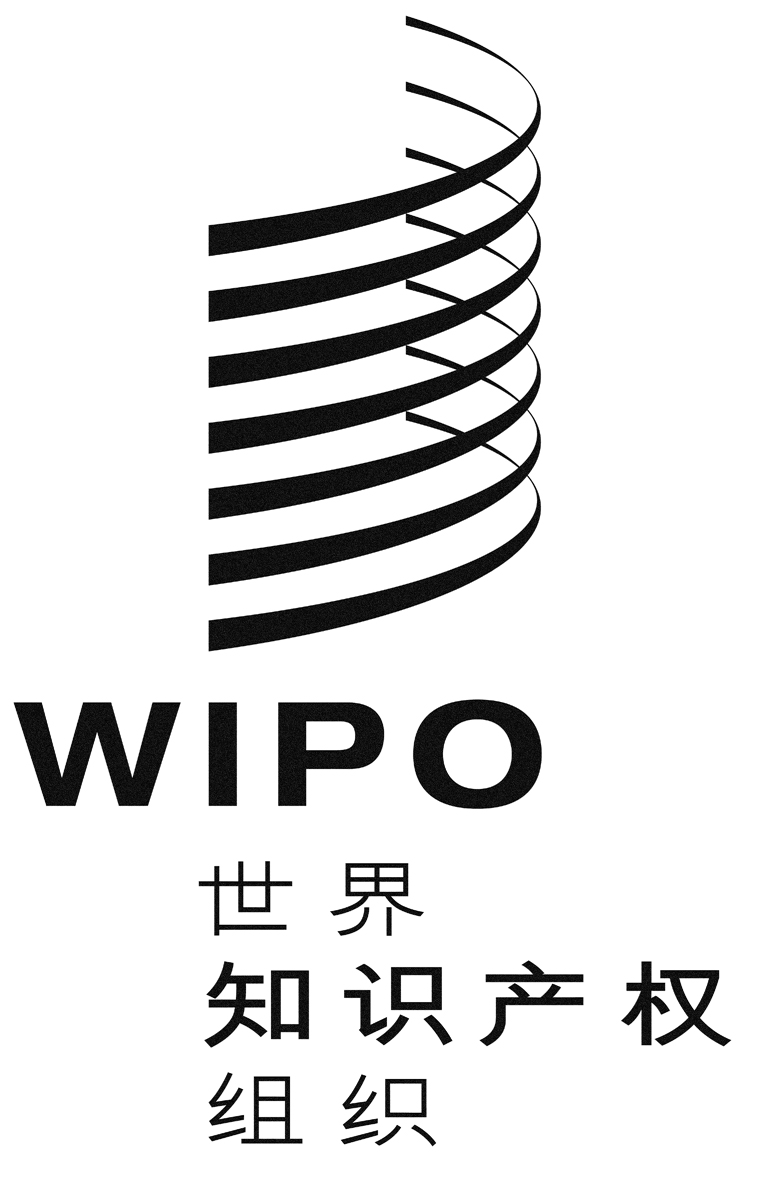 Cpct/wg/9/8pct/wg/9/8pct/wg/9/8原 文：英文原 文：英文原 文：英文日 期：2016年3月4日  日 期：2016年3月4日  日 期：2016年3月4日  日期经费来源活动类型内容活动描述协办单位地点参与者来源参与者类型参与者数量2015-02经常预算PCT讲习班和研讨会B为工业产权注册局工作人员(DIGERPI)举办PCT研讨会工业产权注册局巴拿马(PA)巴拿马(PA)主管局+用户452015-02经常预算PCT ISA/IPEA咨询F前往菲律宾知识产权局(IPOPHL)进行考察提供咨询，探讨将其指定为ISA/IPEA的可能性菲律宾知识产权局菲律宾(PH)菲律宾(PH)主管局2015-03经常预算PCT讲习班和研讨会B在圣何塞举办PCT研讨会哥斯达黎加知识产权局(IPR-CR)哥斯达黎加(CR)哥斯达黎加(CR)用户562015-03经常预算PCT ISA/IPEA咨询F就指定维谢格拉德专利局为PCT ISA/IPEA的可能性与维谢格拉德国家集团(捷克共和国、匈牙利、波兰和斯洛伐克)进行讨论波兰(PL)捷克共和国(CZ)匈牙利(HU)波兰(PL)斯洛伐克(SK)主管局2015-03经常预算+信托基金/澳大利亚PCT讲习班和研讨会BCDE关于PCT体系和ePCT的次区域培训会WIPO新加坡办事处新加坡(SG)文莱达鲁萨兰(BD)印度尼西亚(IN)柬埔寨(KH)老挝人民民主共和国(LP)马来西亚(MY)缅甸(MN)菲律宾(PH)泰国(TH)越南(VN)新加坡(SG)主管局202015-03经常预算PCT讲习班和研讨会BC为巴西国家工业产权局(INPI)审查员举办PCT会议巴西国家工业产权局巴西(BR)巴西(BR)主管局112015-03经常预算PCT讲习班和研讨会AB在开普敦、比勒陀利亚举办WIPO专利与PCT条约巡回研讨会南非公司和知识产权委员会(CIPC)南非(ZA)南非(ZA)主管局+用户502015-03经常预算PCT讲习班和研讨会CDePCT主管局与用户讲习班爱沙尼亚(EE)爱沙尼亚(EE)主管局122015-04经常预算国际会议AB关于发明、工业品外观设计和实用新型国际保护、专利合作条约的研讨会，圣彼得堡2015年知识产权日活动的一部分俄罗斯联邦(RU)俄罗斯联邦(RU)用户602015-04经常预算PCT讲习班和研讨会BWIPO PCT研讨会莫桑比克(MZ)莫桑比克(MZ)主管局+用户352015-04经常预算国际会议ABPCT受理局质量认证和最佳做法会议及工业产权国际大会(古巴工业产权局)古巴工业产权局(OCPI)古巴(CU)巴西(BR)古巴(CU)智利(CL)哥伦比亚(CO)多米尼加共和国(DO)墨西哥(MX)秘鲁(PE)西班牙(ES)美国(US)主管局92015-04经常预算PCT讲习班和研讨会AB为考虑加入PCT的成员国举办PCT研讨会吉布提(DJ)吉布提(DJ)主管局+用户502015-05经常预算PCT讲习班和研讨会BCD为主管局工作人员和用户举办ePCT讲习班土耳其(TR)土耳其(TR)主管局+用户782015-05经常预算PCT讲习班和研讨会ABPCT讲习班津巴布韦(ZW)津巴布韦(ZW)用户1312015-05经常预算PCT讲习班和研讨会AB在新西伯利亚举办PCT讲习班俄罗斯联邦(RU)俄罗斯联邦(RU)用户602015-05经常预算PCT讲习和研讨会班ABCD在比勒陀利亚与南非公司和知识产权委员会(CIPC)共同举办ePCT主管局讲习班和ePCT申请讲习班南非公司和知识产权委员会南非(ZA)南非(ZA)主管局+用户252015-05经常预算PCT讲习班和研讨会BC受理局程序培训，墨西哥知识产权局(IMPI)墨西哥(MX)哥斯达黎加(CR)古巴(CU)多米尼加共和国(DO)危地马拉(GT)洪都拉斯(HN)尼加拉瓜(NI)巴拿马(PA)萨尔瓦多(SV)西班牙(SP)主管局112015-5经常预算PCT讲习班和研讨会BCE为考虑加入PCT的成员国举办PCT研讨会约旦(JO)约旦(JO)主管局+用户502015-6经常预算PCT讲习班和研讨会BCD为主管局工作人员和用户举办ePCT讲习班匈牙利(HU)匈牙利(HU)主管局+用户472015-6经常预算PCT讲习班和研讨会BD在巴西、秘鲁和智利举办PCT与ePCT区域巡回研讨会美洲工业产权协会(ASIPI)巴西(BR)智利(CL)秘鲁(PE)巴西(BR)智利(CL)秘鲁(PE)主管局+用户1202015-6经常预算PCT讲习班和研讨会B斯科尔科沃创业园，俄罗斯联邦WIPO俄罗斯办事处俄罗斯联邦(RU)俄罗斯联邦(RU)用户752015-6经常预算PCT讲习班B在北京、深圳和成都举办的PCT高级研讨会中国国家知识产权局中国(CN)中国(CN)主管局+用户1602015-6经常预算其他AB为中美洲国家以及多米尼加共和国、巴拿马等国举办中美洲次区域专利专家会议欧洲专利局、西班牙专利商标局(OEPM)巴拿马(PA)哥斯达黎加(CR)危地马拉(GT)洪都拉斯(HN)尼加拉瓜(NI)巴拿马(PA)多米尼加共和国(DO)墨西哥(MX)162015-6经常预算PCT讲习班和研讨会BCDePCT主管局门户和ePCT申请讲习班泰国知识产权厅(DIP)泰国(TH)泰国(TH)主管局302015-6经常预算PCT讲习班和研讨会BC在秋明和汉特-曼西斯克举办的PCT巡回研讨会俄罗斯联邦(RU)俄罗斯联邦(RU)主管局+用户672015-7经常预算PCT讲习班和研讨会B在马拉维利隆圭举办的WIPO专利合作条约(PCT)研讨会马拉维(MW)马拉维(MW)主管局302015-7西班牙
信托基金50%其他BC为拉丁美洲国家举办的PCT区域研讨会厄瓜多尔知识产权局(IEPI)厄瓜多尔(EC)巴西(BR)
哥伦比亚(CO)
哥斯达黎加(CR)
古巴(CU)
多米尼加共和国(DO)
厄瓜多尔(EC)
萨尔瓦多(SV)
危地马拉(GT)
洪都拉斯(HN)
墨西哥(MX)
尼加拉瓜(NI)
巴拿马(PA)
秘鲁(PE)
西班牙(ES)主管局372015-9经常预算PCT讲习班和研讨会BC针对PCT和ePCT的PCT区域巡回研讨会美洲工业产权协会墨西哥(MX)
哥伦比亚(CO)
古巴(CU)墨西哥(MX)
哥伦比亚(CO)
古巴(CU)用户1492015-9经常预算PCT讲习班和研讨会BCD欧亚专利组织(EAPO)为主管局工作人员举办的区域培训班俄罗斯联(RU)亚美尼亚(AM)
阿塞拜疆(AZ)
白俄罗斯(BY)
哈萨克斯坦(KZ)
吉尔吉斯斯坦(KG)
俄罗斯联邦(RU)
塔吉克斯坦(TJ)主管局152015-10经常预算PCT讲习班和研讨会BCD斯科尔科沃专利培训班，俄罗斯联邦莫斯科WIPO俄罗斯办事处俄罗斯联邦(RU)俄罗斯联邦(RU)主管局+用户3002015-10经常预算PCT ISA/IPEA支持CFPCT讲习班农业公共知识产权资源(PIPRA)智利(CL)智利(CL)主管局3242015-10经常预算PCT讲习班和研讨会BCDEPCT体系以及在PCT体系中应用信息技术的次区域讲习班WIPO日本办事处日本(JP)文莱达鲁萨兰国(BD)
印度尼西亚(IN)
柬埔寨
老挝人民民主共和国(LP)
马来西亚(MY)
缅甸(MN)
菲律宾(PH)
泰国(TH)
越南(VN)
新加坡(SG)主管局202015-11经常预算PCT讲习班和研讨会BC为所有阿拉伯国家举办的PCT区域讲习班埃及(EG)阿尔及利亚(DZ)
巴林(BH)
科摩罗(KM)
吉布提(DJ)
埃及(EG)
伊拉克(IQ)
约旦(JO)
科威特(KW)
利比亚(LY)
毛里塔尼亚(MR)
摩洛哥(MA)
阿曼(OM)
巴勒斯坦(PS)
卡塔尔(QA)
沙特阿拉伯(SA)
索马里(SO)
苏丹(SD)
叙利亚(SY)
突尼斯(TN)
阿拉伯联合酋长国(AE)
也门(YE)主管局502015-11经常预算PCT讲习班和研讨会BD美洲工业产权协会大会期间的ePCT讲习班，卡塔赫纳美洲工业产权协会哥伦比亚(CO)哥伦比亚(CO)用户252015-11经常预算PCT讲习班和研讨会BC宣传PCT国家研讨会科威特(KW)科威特(KW)主管局502015-11经常预算PCT讲习班和研讨会BCPCT国家研讨会国家知识产权中心(NCIP)白俄罗斯(BY)白俄罗斯(BY)用户802015-11经常预算PCT ISA/IPEA支持BCF为利益攸关方举办的ePCT讲习班，11月12日为菲律宾知识产权局工作人员举办的PCT国家研讨会(近期发展+ISA/IPEA程序和流程)菲律宾(PH)菲律宾(PH)主管局+用户1562015-11经常预算PCT讲习班和研讨会BCPCT次区域研讨会哈萨克斯坦(KZ)哈萨克斯坦(KZ)
吉尔吉斯斯坦(KG)
乌兹别克斯坦(UZ)
塔吉克斯坦(TJ)主管局+用户502015-11经常预算PCT讲习班和研讨会BCPCT讲习班和研讨会多米尼加国家工业产权局(ONAPI)多米尼加共和国(DO)多米尼加共和国(DO)主管局+用户382015-11经常预算PCT与信息通信技术合作BCDePCT和电子申请讲习班及研讨会(斯洛伐克共和国工业产权局(IPOS))斯洛伐克共和国工业产权局斯洛伐克(SK)斯洛伐克(SK)主管局252015-11经常预算PCT讲习班和研讨会E向考虑加入PCT的国家提供援助佛得角(CV)佛得角(CV)主管局1082015-11经常预算国际会议BC秘鲁——专利与发明国际大会；《布达佩斯条约》研讨会、PCT讲习班及相关活动国家竞争和知识产权保护局(INDECOPI)秘鲁(PE)秘鲁(PE)主管局2562015-12经常预算PCT ISA/IPEA咨询F前往土耳其专利局(TPI)进行考察提供咨询，探讨将其指定为ISA/IPEA的可能性土耳其(TR)土耳其(TR)主管局2015-12经常预算PCT讲习班和研讨会BC受理局程序培训智利(CL)智利(CL)主管局9日期经费来源活动类型内容活动描述协办单位地点参与者来源参与者类型参与者数量2016-1经常预算PCT讲习班和研讨会BCPCT初级研讨会马拉维(MW)马拉维(MW)主管局+高校/研究机构382016-1经常预算PCT讲习班和研讨会BCPCT讲习班非洲知识产权组织(ARIPO)安哥拉(AO)安哥拉(AO)主管局+用户602016-1经常预算PCT讲习班和研讨会B为高校举办的PCT研讨会多米尼加共和国(DO)多米尼加共和国(DO)主管局+用户382016-1经常预算PCT讲习班和研讨会BCE为一个近期加入的具备PCT申请潜力的成员国举办PCT讲习班伊朗(伊斯兰共和国)(IR)伊朗(伊斯兰共和国)IR)主管局+用户3202016-2经常预算PCT讲习班和研讨会BCE为筹备加入PCT派出的咨询团柬埔寨(KH)柬埔寨(KH)主管局2016-2经常预算其他BCD为秘鲁国家竞争和知识产权保护局(INDECOPI)举办的ePCT和eSearchCopy讲习班国家竞争和知识产权保护局秘鲁(PE)秘鲁(PE)主管局112016-3经常预算PCT讲习班和研讨会BCF审查员培训班南非公司和知识产权委员会(CIPC)南非(ZA)南非(ZA)主管局2016-3经常预算PCT讲习班和研讨会BC在萨尔瓦多圣萨尔瓦多为中美洲国家和多米尼加共和国举办次区域专利专家会议欧洲专利局/西班牙专利商标局(OEPM)萨尔瓦多(SV)萨尔瓦多(SV)2016-3经常预算PCT讲习班和研讨会BCPCT研讨会危地马拉(GT)危地马拉(GT)主管局2016-3经常预算PCT讲习班和研讨会BC在墨西哥拉巴斯BCS的美洲技术转让和商业化培训班上就PCT进行演示介绍，美洲国家组织(OAS)、农业公共知识产权资源(PIPRA)墨西哥(MX)墨西哥(MX)2016-4经常预算PCT讲习班和研讨会BCPCT巡回讲习班莫桑比克(MZ)莫桑比克(MZ)主管局+用户2016-4经常预算PCT讲习班和研讨会BCPCT国家讲习班马来西亚(MY)马来西亚(MY)主管局2016-4经常预算PCT讲习班和研讨会BD在塔吉克斯坦杜尚别举办PCT次区域讲习班塔吉克斯坦(TJ)塔吉克斯坦(TJ)主管局+用户2016-5经常预算PCT讲习班和研讨会BCPCT国家研讨会古巴工业产权局(OCPI)古巴(CU)古巴(CU)主管局+用户2016-8经常预算PCT讲习班和研讨会BCPCT讲习班巴西(BR)巴西(BR)主管局+用户2016-8经常预算PCT讲习班和研讨会BCPCT研讨会哥斯达黎加(CR)哥斯达黎加(CR)主管局+用户2016-8经常预算PCT讲习班和研讨会BCPCT讲习班和巡回研讨会俄罗斯联邦(RU)俄罗斯联邦(RU)主管局+用户2016-8经常预算PCT讲习班和研讨会BCPCT讲习班卢旺达(RW)卢旺达(RW)主管局+用户2016-8经常预算PCT讲习班和研讨会BCPCT研讨会尼加拉瓜(NI)尼加拉瓜(NI)主管局+用户2016-8经常预算PCT讲习班和研讨会BCD为东盟国家知识产权局工作人员举办PCT体系次区域培训会待定柬埔寨(KH)
印度尼西亚(ID)
文莱达鲁萨兰国(BD)
菲律宾(PH)
缅甸(MN)主管局+用户2016-9经常预算PCT讲习班和研讨会BD斯科尔科沃专利培训班斯科尔科沃知识产权中心俄罗斯联邦(RU)俄罗斯联邦(RU)用户2016-9经常预算PCT讲习班和研讨会BCPCT研讨会巴巴多斯(BB)巴巴多斯(BB)主管局+用户2016-9经常预算PCT讲习班和研讨会BC赴WIPO PCT考察团不丹(BT)不丹(BT)主管局2016-9经常预算PCT讲习班和研讨会BCPCT讲习班塞舌尔(SC)塞舌尔(SC)主管局+用户2016-9经常预算PCT讲习班和研讨会BCPCT讲习班沙特阿拉伯(SA)沙特阿拉伯(SA)主管局+用户2016-9经常预算PCT讲习班和研讨会BC为拉丁美洲国家(该地区所有PCT成员国)举办PCT区域研讨会古巴(CU)古巴(CU)主管局+用户2016-9经常预算PCT讲习班和研讨会BC为选定阿拉伯国家举办PCT次区域讲习班吉布提(DJ)吉布提(DJ)主管局+用户2016-10经常预算PCT讲习班和研讨会CE为筹备加入PCT派出的咨询团缅甸(MN)缅甸(MN)2016-10经常预算PCT ISA/IPEA支持BCFPCT讲习班(一个ISA/IPEA在菲律宾知识产权局举办的实质审查培训)菲律宾(PH)菲律宾(PH)主管局2016-10经常预算PCT讲习班和研讨会BCPCT次区域讲习班莱索托(LS)博茨瓦纳(BW)
莱索托(LS)
斯威士兰(SZ)主管局+用户2016-10经常预算PCT讲习班和研讨会BCE为筹备加入PCT派出的咨询团柬埔寨(KH)柬埔寨(KH)主管局2016-10经常预算PCT讲习班和研讨会BC参加美洲技术转让和商业化培训班墨西哥(MX)墨西哥(MX)主管局+用户2016-10经常预算PCT讲习班和研讨会BCD(由欧亚专利组织(EAPO))为主管局工作人员举办PCT讲习班欧亚专利组织俄罗斯联邦(RU)亚美尼亚(AM)
阿塞拜疆(AZ)
白俄罗斯(BY)
哈萨克斯坦(KZ)
吉尔吉斯斯坦(KG)
俄罗斯联邦(RU)
塔吉克斯坦(TJ)
土库曼斯坦(TM)主管局2016-10经常预算PCT讲习班和研讨会BCE向考虑加入PCT的国家提供援助瓦努阿图(VU)瓦努阿图(VU)主管局+用户2016-11经常预算PCT讲习班和研讨会BCPCT培训讲习班安提瓜和巴布达(AG)安提瓜和巴布达(AG)主管局2016-11经常预算PCT讲习班和研讨会BCE向考虑加入PCT的国家提供援助刚果民主共和国(CD)刚果民主共和国(CD)主管局+用户2016-11经常预算PCT讲习班和研讨会BCPCT讲习班摩洛哥(MA)摩洛哥(MA)主管局+用户2016-12经常预算PCT讲习班和研讨会BD美洲工业产权协会PCT和ePCT次区域研讨会美洲工业产权协会(ASIPI)待定待定用户2016-12经常预算PCT讲习班和研讨会BCPCT次区域研讨会塔吉克斯坦(TJ)哈萨克斯坦(KZ)
吉尔吉斯斯坦(KG)
塔吉克斯坦(TJ)
土库曼斯坦(TM)
乌兹别克斯坦(UZ)主管局+用户2016-12经常预算PCT讲习班和研讨会BCPCT讲习班马达加斯加(MG)马达加斯加(MG)主管局+用户2016-12经常预算PCT讲习班和研讨会BCPCT讲习班老挝人民民主共和国(LA)老挝人民民主共和国(LA)主管局+用户2016-12经常预算PCT讲习班和研讨会BCPCT讲习班布基纳法索(BF)布基纳法索(BF)主管局+用户2016-12经常预算PCT讲习班和研讨会BC赴WIPO考察——PCT讲习班瑞士(CH)冈比亚(GH)
南非(ZA)
赞比亚(ZM)
津巴布韦(ZW)主管局2016-12经常预算PCT讲习班和研讨会BCPCT讲习班阿尔及利亚(DZ)阿尔及利亚(DZ)主管局+用户2016-12经常预算PCT讲习班和研讨会BCPCT讲习班阿曼(OM)阿曼(OM)主管局+用户2016-12经常预算PCT讲习班和研讨会BCPCT讲习班和培训(取决于是否加入PCT)吉布提(DJ)吉布提(DJ)主管局+用户2016-12经常预算PCT讲习班和研讨会BCPCT讲习班和培训(取决于是否加入PCT)约旦(JO)约旦(JO)主管局+用户2016-12经常预算PCT讲习班和研讨会BCEPCT讲习班和培训(取决于是否加入PCT)巴拉圭(PY)巴拉圭(PY)主管局2016-12经常预算PCT讲习班和研讨会BCEPCT讲习班和培训(取决于是否加入PCT)乌拉圭(UY)乌拉圭(UY)主管局2016-12经常预算PCT讲习班和研讨会BCF就ISA/IPEA的事项在一个知识产权局举办培训讲习班智利(CL)智利(CL)主管局+用户2016-12经常预算PCT讲习班和研讨会BCPCT区域/次区域研讨会斯洛文尼亚(SI)斯洛文尼亚(SI)
克罗地亚(HR)
波斯尼亚和黑塞哥维那(BA)
黑山(ME)
前南斯拉夫的马其顿共和国(MK)
塞尔维亚(RS)主管局+用户2016-12经常预算PCT讲习班和研讨会BC维谢格拉德专利局赴北欧专利局考察访问，重点是ISA/IPEA的程序北欧专利局待定捷克共和国(CZ)
匈牙利(HU)
波兰(PL)
斯洛伐克(SK)主管局